           Приложениек постановлению администрацииНаходкинского городского округаС Х Е М А   № 528Размещения нестационарного торгового объекта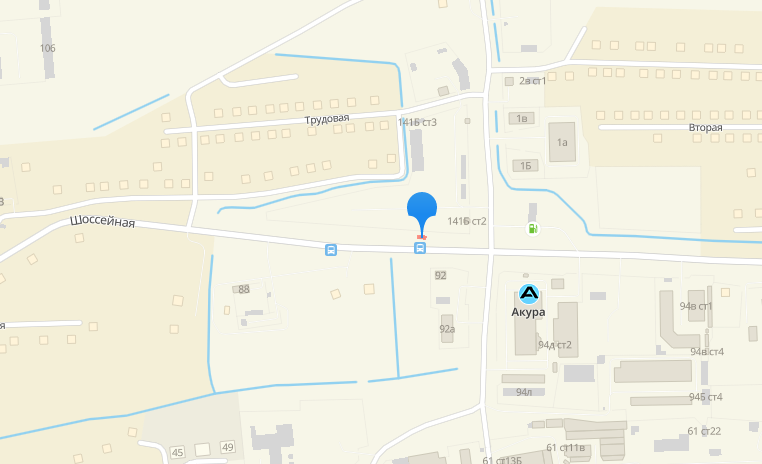 Вид нестационарного торгового объектаСпециализацияМестоположение объектаПлощадь объекта / площадь земельного участка, кв.мКоординаты земельного участка, МСКПавильон (в остановочном комплексе)Продовольственные товарыМестоположение: Ул. Шоссейная, остановка автобуса "Лесозавод", нечетная 32X1 329432,76          Y1 2236803,79X2 329433,16          Y2 2236795,51X3 329428,85          Y3 2236795,31X4 329428,45          Y4 2236803,59X5 329432,76          Y5 2236803,79